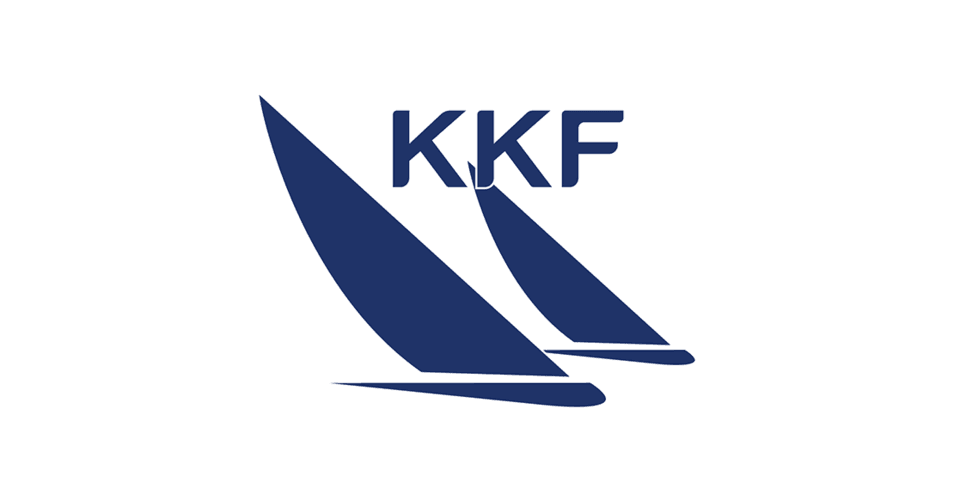 Inbjudan Juniregattan 2023	Datum:		11 juni 2023	Plats: 		Kanikenäset Karlstad	Tävlingens nivå:	Grön	Klasser:		SRS jolle			SRS kölbåt under sju meter	Tävlingen gäller:	Medlemmar KKF samt Skoghalls Båtsällskap	Arrangör:		Karlstads kappseglingsföreningReglerKappseglingen genomförs i överensstämmelse med reglerna såsom definierade i kappseglingsreglerna (KSR)En båt med ett alternativt SRS-tal i SRS-mätbrevet eller i båtdatabladet för kappsegling utan flygande försegel får anmälas utan sådana segel. Detta ska anmälas med motsvarande SRS-tal.2. Seglingsföreskrifter och information 2.1 Seglingsföreskrifter och annan officiell information kommer att finnas tillgängligt på den officiella anslagstavlan på tävlingens sida på sailarena.com.3. Villkor för att delta 3.1 Tävlande båt ska vara ansvarsförsäkrad. 4. Anmälan 4.1 Anmälan ska göras i formulär på tävlingens sida i sailarena.com senast 9 juni 2023 kl. 24:00. 4.2 Anmälningsavgiften betalas i samband med anmälan och är 100 kronor för optimistjolle och 200 kronor per deltagare för övriga.I anmälningsavgiften ingår: • Klubbens kostnader för arrangemanget• Måltid och dryck på Torsholmen 6. Tidsprogram 6.1 Tidsprogrammet är följande: söndag 11 juni 2023.Kansliet öppnar 08:00Skepparmöte 09:00Tid för första varningssignal 09:55. Etapp 1 (Kanikenäset – Torsholmen)Mat och dryck serveras på Torsholmen från 12:00Tid för första varningssignal 13:55 Etapp 2 (Torsholmen – Kanikenäset)Resultat presenteras på Kanikenäset så snart samtliga kommit i mål och resultaten summerats. Senast 17:00.Seglingsföreskrifter publiceras på tävlingens sida på sailarena.com7. Genomförande 7.1 Två kappseglingar planeras. 7.2 För optimister: Gemensam start utanför vassrännan på väg mot Tynäsudden klockan 10:00. Banan visas på bilaga 1.För övriga båtar: Första kappseglingen genomförs med gemensam start 10:00 från Kanikenäset. Banan visas på bilaga 2. Baserat på SRS ska båtar genomföra extravarv mellan röd och grön prick utanför Tynäsudden. Hur många varv meddelas på skepparmötet.8. Kappseglingsområde och bana8.1 Kappseglingarna genomförs i två etapper.Optimister:Etapp 1Start mellan följebåt 1 och 2 klockan 10:00. Tid för första varningssignal 09:55Röd prick utanför Tynäsudden passeras på styrbord sida.Följ bana söder om Märrholmen, norr om Rävön.Röd prick norr om Torsholmen rundas på styrbord sida.Målgång mellan Torsholmen och udde sydväst om Rävön.Efter målgång tar sig optimister tar sig i land på Torsholmen.Etapp 2Gemensam start mellan startfartyg och startboj Röd prick norr om Torsholmen rundas på styrbord sidaFölj bana norr om Rävön, söder om MärrholmenRöd prick utanför Tynäsudden passeras på styrbord sida.Målgång då du kommit in i ”vassrännan”.Fortsätt därefter mot Kanikenäset och ta dig i land.Övriga:Etapp 1 (se bilaga 2)Start sker mellan röd och gul prick/påle utanför Kanikenäset. Västmärke (lysboj) rundas på babord sidaRunda grön prick vid Lambergshamnen på styrbord sida. Därefter farled ut mot Tynäsudden.Insamlingsvarv: Vid Tynäsudden rundas röd prick på babord sida, därefter rundas grön prick på babord sida. Ett varv avslutas då röd prick åter rundas på babord sida. Extravarv. Då samtliga insamlingsvarv är avklarade kan du välja att genomföra extravarv. Ett extravarv kommer ge dig en bättre placering, två extravarv två bättre placeringar och så vidare. Då följebåt hissar flagga (…) får inte fler extravarv påbörjas.Röd prick norr om Torsholmen rundas på styrbord sida.Målgång mellan Torsholmen och udde sydväst om Rävön.Efter målgång hjälper följebåtar till med förtöjning och transport in till Torsholmen. Deltagare ansvarar själv för att förtöjningslina tagits med. Kölbåtar ansvarar själva för förtöjning med ankare.Etapp 2 (Bilaga 2)Gemensam start mellan startfartyg och startboj. Tid för första varningssignal 13:55. Start 14:00.Röd prick norr om Torsholmen rundas på babord sida.Röd prick och lysboj norr om Märrholmen rundas på babord sida.Insamlingsvarv: Tävlande genomför samma antal extravarv etapp 1.Extravarv. Då samtliga insamlingsvarv är avklarade kan du välja att genomföra extravarv. Ett extravarv kommer ge dig en bättre placering, två extravarv två bättre placeringar och så vidare. Då följebåt hissar flagga (…) får inte fler extravarv påbörjas.Följ farled mot grön prick vid Lambergshamnen som rundas på babord sida.Målgång sker genom att passera samma startlinje som i etapp 1.Båtar transporterar sig därefter i land. 9. Protester och straff. 9.1 KSR appendix T1 gäller.10. Poängberäkning 10.1 Optimister tävlar i exen klass och poäng ges efter placering i mål för etapp 1 och 2.10.2 För övriga: Poäng sker efter sammanlagd placering i etapp 1 och 2 efter avdrag för extravarv på respektive etapp.Antal insamlings/extravarv motsvarar 5% av banan.Christian Bjernér 2023-05-18Bilaga 1.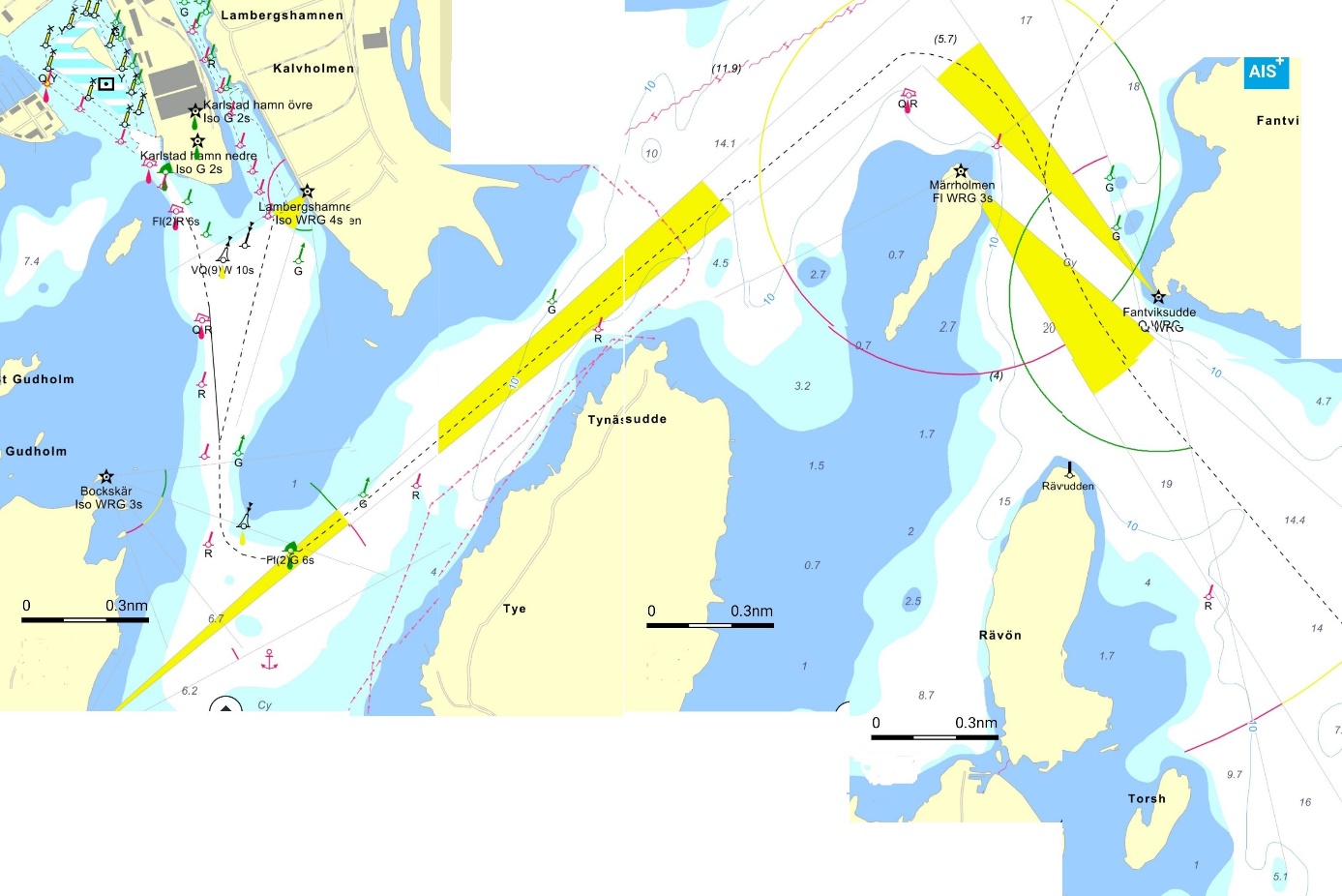 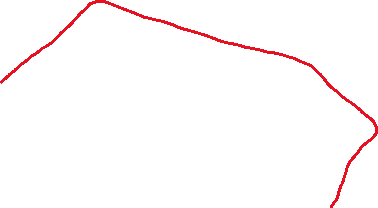 Bilaga 2.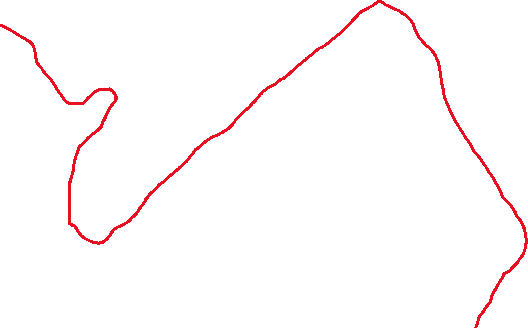 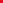 